Hochschule Aalen – Technik und Wirtschaft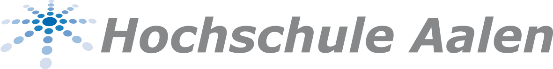 Technisches VorpraktikumBei [Unternehmen][Zeitraum][Name][Matrikelnummer][E-Mail-Adresse][Semesteranzahl, Studiengang]AbbildungsverzeichnisErstellen im Menü: Referenzen  Beschriftungen  AbbildungsverzeichnisHilfestellungen für korrektes, wissenschaftliches Arbeiten und Schreiben: Berger, H. (2020): Schritt für Schritt zur Abschlussarbeit – Gliedern, formulieren, formatieren. 2. verb. Aufl., Stuttgart: utb GmbHEsselborn-Krumbiegel, H. (2020): Richtig wissenschaftlich schreiben – Wissenschaftssprache in Regeln und Übungen. 6. aktual. Aufl., Stuttgart: utb GmbHFischer, S. (2019): Erfolgreiches wissenschaftliches Schreiben. 2., aktual. Aufl., Stuttgart: W. KohlhammerHering, H. (2019): Technische Berichte – Verständlich gliedern, gut gestalten, überzeugend vortragen. 8., vollständig überarbeitete Auflage, Wiesbaden: Springer ViewegKühtz, S. (2020): Wissenschaftlich formulieren – Tipps und Textbausteine für Studium und Schule. 6. aktual. u. erw. Aufl., Stuttgart: utb GmbHStock, S., Schneider, P., Peper, E. & Molitor, E. (2018): Erfolgreich wissenschaftlich arbeiten: Alles, was Studierende wissen sollten. 2. Aufl. 2018, Berlin, Heidelberg: Springer GablerVoss, R. (2020): Wissenschaftliches Arbeiten - … leicht verständlich! 7., überarbeitete Auflage, Stuttgart: utb GmbHDie genannten e-Books können kostenlos über das Hochschulnetz heruntergeladen werden (Stand: Februar 2021).Kurzdarstellung Unternehmen (Format: Überschrift 1)Beispieltext (Format Standard)Tätigkeiten (Format: Überschrift 1)Tätigkeit 1 (Format: Überschrift 2)Dies ist ein Beispieltext. (Format: Standard)Tätigkeit 2Sicherheitsunterweisung (Format: Überschrift 3)LiteraturverzeichnisBücher, Internetquellen, …Eidesstattliche ErklärungHiermit erkläre ich, [Name], eidesstattlich, dass ich die vorliegende Arbeit selbstständig und ohne Benutzung anderer als angegebener Hilfsmittel angefertigt habe. Alle Stellen, die wörtlich oder sinngemäß aus veröffentlichten und nicht veröffentlichten Schriften entnommen wurden, sind als solche kenntlich gemacht. Die Arbeit ist in gleicher oder ähnlicher Form oder auszugsweise im Rahmen einer anderen Prüfung noch nicht vorgelegt worden. Ferner habe ich die Herkunft aller Daten, Zahlen, Abbildungen, Karten und Fotos eindeutig belegt. Ort, Datum: 	[Name, Unterschrift]: